Event Budget Template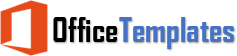 Write Organization Company Name here - Address Here - Phone: 000-000-000 -  www.abc@gmail.com(Event Title and Event Date here)Event Budget TemplateWrite Organization Company Name here - Address Here - Phone: 000-000-000 -  www.abc@gmail.com(Event Title and Event Date here)Item$ AmountFacility rentalParkingSecurityFoodServiceEntertainmentSpeakersTransportationHotelsEquipment rental:Equipment rental:	Tables	Chairs	Linens	Glassware	China	Flatware	Stage 	Sound System	Projector/Screen/ComputerDecorationsDecorationsFavors/T-shirts/IncentivesGraphic Design/ArtworkPrintingPrintingSave-the-Date/Invitations/TicketsBrochures/Posters/Fliers/Press PacketsSignageBid Sheets/ProgramsPostage/Mail HouseCredit Card FeesPhotographyTotalSource$ AmountTicket Sales (minus complimentary tickets)RegularPatronDonations/PledgesSponsorships/GrantsProgram AdsRaffle TicketsContest TicketsFoodBarSilent/Live Auction